Министерство науки и высшего образования Российской ФедерацииФедеральное государственное бюджетное образовательное учреждение высшего образования «Елецкий государственный университет им. И.А. Бунина»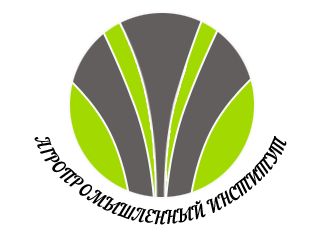 Второе информационное письмо Уважаемые коллеги!Приглашаем Вас принять участие в работе всероссийской конференции «Агропромышленные технологии центральной России», которая состоится 10-11 апреля 2019 года и приурочена к 5-летию Агропромышленного института ЕГУ им. И.А. Бунина.Направления работы конференции (секции):- Технология производства и переработки сельскохозяйственной продукции;- Инновационные технологии в земледелии и растениеводстве.В рамках конференции предусмотрены пленарные доклады и устные сообщения. Все статьи будут опубликованы бесплатно в рецензируемом журнале «Агропромышленные технологии центральной России», издательство Елецкий ГУ им. И.А. Бунина (http://www.elsu.ru/agrotech), входящем в Российский Индекс Научного Цитирования (https://elibrary.ru/title_about.asp?id=62013).Для размещения статей в журнале необходимо до 09 апреля 2019 г. выслать на e-mail: agropromelets@mail.ru оригинальные, не опубликованные ранее статьи, соответствующие тематике конференции, с пометкой «статья для публикации в юбилейной конференции 10 апреля». Требования к оформлению статьи можно уточнить на сайте журнала по адресу: http://www.elsu.ru/agrotech/forauthors/ Оргкомитет конференции вправе отклонить статью, если она не соответствует требованиям по оформлению.Проезд, приживание и питание участников конференции производятся за счёт командирующей стороны. Желающим может быть выдан сертификат участника конференции. Стоимость сертификата – 100 рублей. Оплата производится наличными в оргкомитете в день проведения конференции.Все авторы статей могут получить электронную версию журнала в формате PDF бесплатно. При необходимости авторы могут приобрести любое количество дополнительных экземпляров печатного сборника по цене 250 руб. за 1 шт. Получить печатный экземпляр журнала  можно по почте или непосредственно в агропромышленном институте (г. Елец, ул. Допризывников, д. 1, ЕГУ им. И. А. Бунина, учебный корпус № 12, строение 3, каб. 301). Стоимость почтовой пересылки не входит в стоимость авторского экземпляра.Стоимость пересылки авторского экземпляра (1 шт.) заказной бандеролью по России – 200 рублей, за границу – 650 рублей. Оплата производится наличными денежными средствами в кассе университета или по безналичному расчёту, указанному на сайте журнала.ФОРМА И СТРУКТУРА ЗАЯВКИВсе вопросы, связанные с организацией конференции и участием в ней, можно задать по указанному адресу электронной почты.Контактный адрес: agrosoil@yandex.ru1. Фамилия, имя, отчество (полностью)2. Ученая степень (если есть)3. Ученое звание / категория (если есть)4. Место работы (полное название учреждения)5. Должность6. Телефон мобильный (или домашний с указанием кода)7. E-mail 8. Тема доклада9. Планируете ли использовать электронную презентацию?10. Необходимость сертификата (да/нет)11. Необходимость печатного сборника (да/нет)